往台中  建議搭乘高鐵班次*建議搭乘高鐵班次回程   建議搭乘高鐵班次*搭乘高鐵參考班次※台中潮港城國際美食館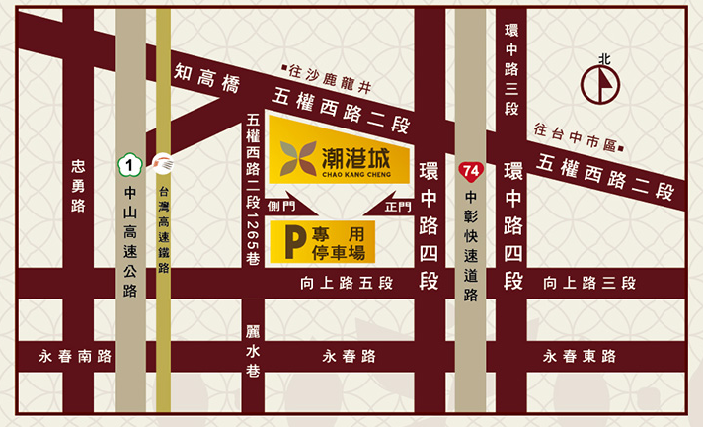 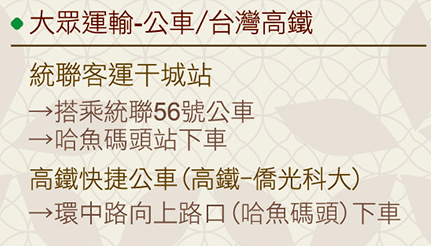 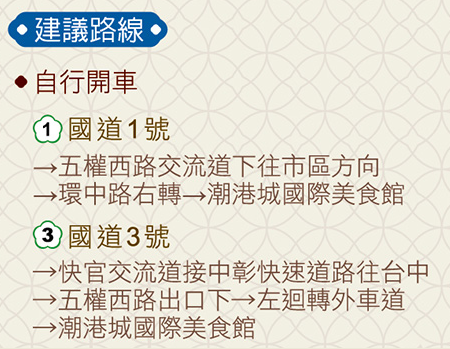 車次行駛日台北板橋桃園新竹台中653南下2/2612:3612:4412:5713:1013:35車次行駛日左營台南嘉義台中652北上2/2612:3612:4913:0913:32車次行駛日台中嘉義台南左營745南下2/2620:3821:0221:2121:36車次行駛日台中新竹桃園板橋台北744北上2/2620:3521:0321:1621:2921:36